Circ. n. 381                                                                                                                          	Lecce, 05/05/2023                                       Al Personale ATAAl DSGASito webOggetto: Convocazione di un’assemblea sindacale territoriale, del personale ATA delle istituzioni scolastiche di ogni ordine e grado, ai sensi dell’art. 23 del CCNL 2016-2018, che si terrà in data 10.05.2023 e si svolgerà dalle ore 10:00 alle ore 13:00, attraverso la piattaforma telematica denominata “Microsoft Teams”. Si rende noto che l’organizzazione Sindacale ANIEF convoca un’assemblea sindacale territoriale per tutto il personale ATA a tempo determinato e indeterminato.L’assemblea sarà svolta in maniera telematica, attraverso piattaforma web, si allega locandina con link di partecipazione e ordine del giorno.Adesione all’assemblea attraverso il seguente link (Modulo Google):https://forms.gle/bqjfeExTt7LTBFyP6valido fino alle ore 12:00 di lunedì 8 maggio.Per informazioni sulle modalità di partecipazione all’Assemblea si veda convocazione in allegato.									La Dirigente Scolastica								      Prof.ssa Tiziana Paola RuccoFirma autografa sostituita a mezzo stampa								ai sensi dell'art. 3 comma 2 del D.L. 39/93LICEO ARTISTICO E COREUTICO STATALE “CIARDO PELLEGRINO”LICEO ARTISTICO E COREUTICO STATALE “CIARDO PELLEGRINO”LICEO ARTISTICO E COREUTICO STATALE “CIARDO PELLEGRINO”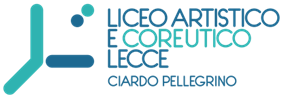 Sede Centrale Dirigenza e Uffici di Segreteria Via Vecchia Copertino, n. 6  -73100  LecceSuccursale Viale Michele De Pietro, n. 12 -73100  LecceCodice meccanografico LESL03000R   C.F.  93126450753tel. 0832.352431e-mail: lesl03000r@istruzione.it - pec: lesl03000r@pec.istruzione.itsito web:  www.liceociardopellegrinolecce.edu.it